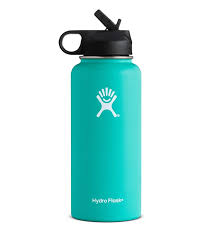 place water bottle in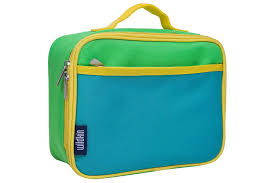 add lunchbox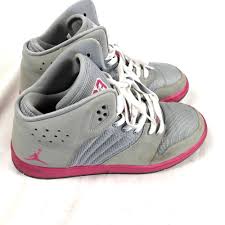 put in shoes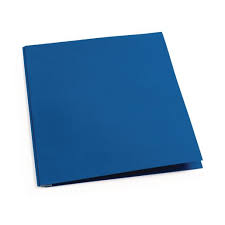 slide in folder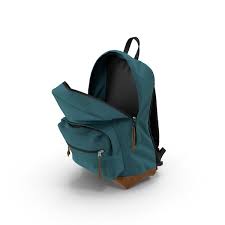 open backpackplace water bottle inadd lunchboxput in shoesslide in folderopen backpack